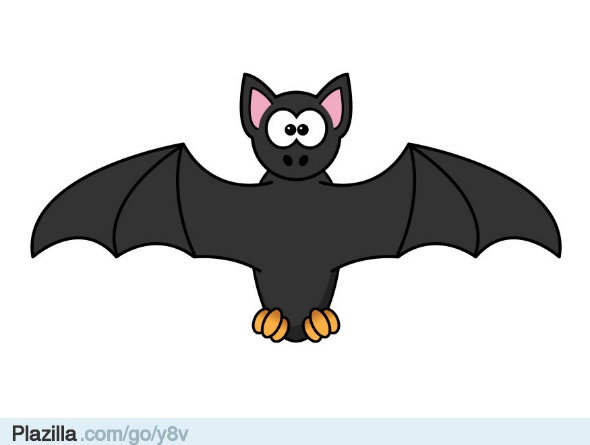 Apakwaanaajii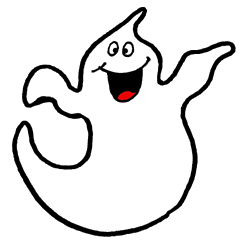 Jiibay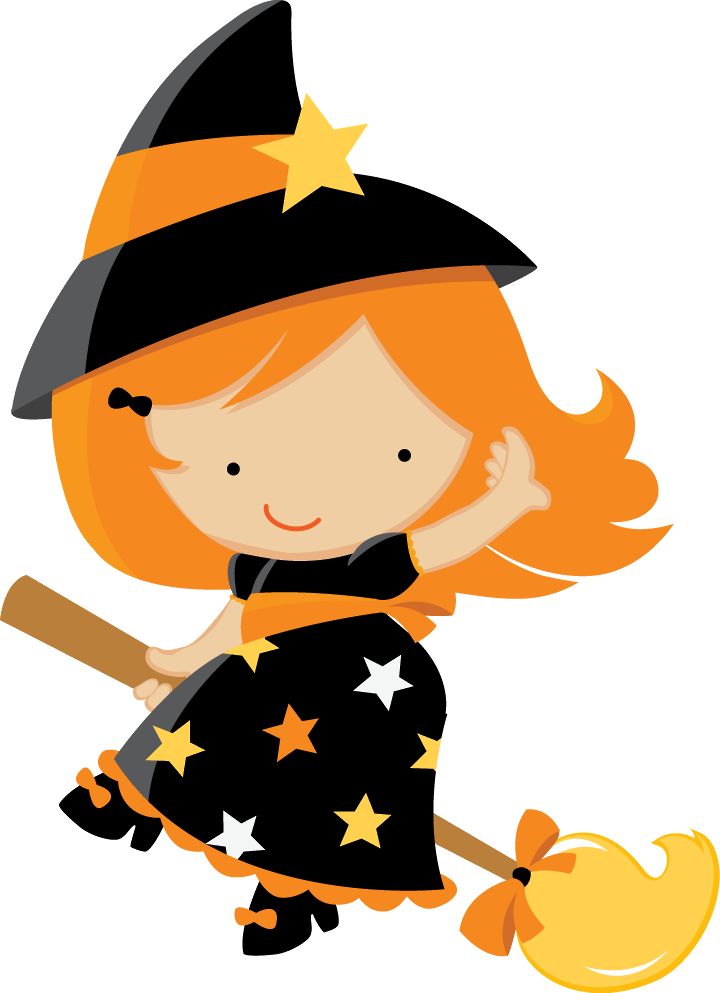 Gaa-majaadizid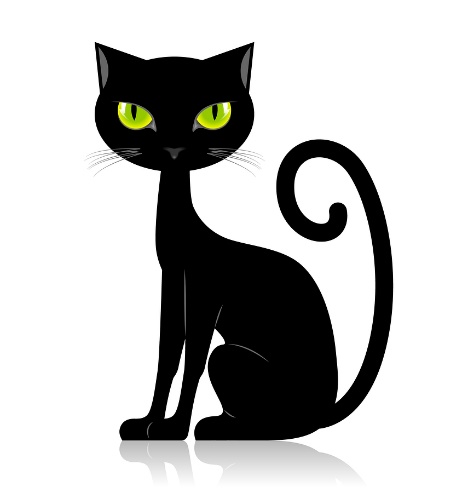 Makade-gaazhagens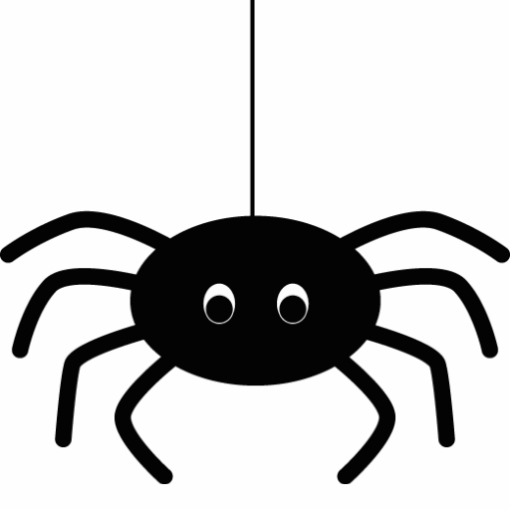 Asabikeshii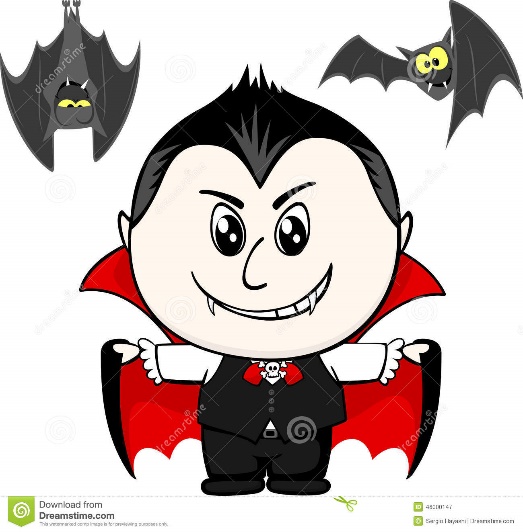 Miskwi Gaa-minikwed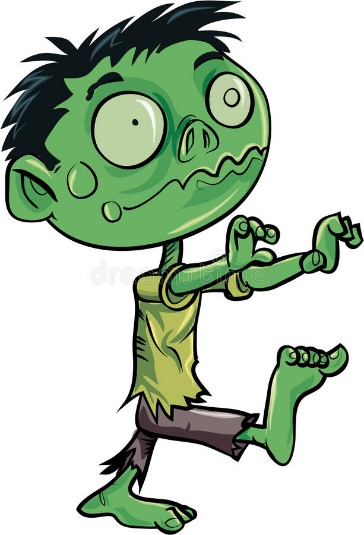 Gaa-nibo’aadizid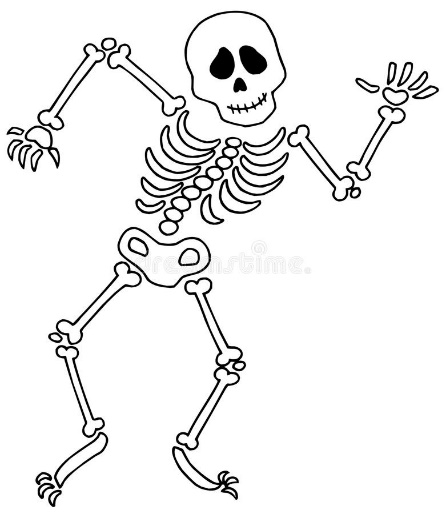 Bizhishigokogane